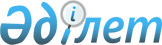 Об организации и обеспечении проведения очередного призыва граждан на срочную воинскую службу в Вооруженные Силы, другие войска и воинские формирования Республики Казахстан в апреле-июне и в октябре-декабре 2010 годаПостановление акимата города Рудного Костанайской области от 22 апреля 2010 года № 454. Зарегистрировано Управлением юстиции города Рудного Костанайской области 26 мая 2010 года № 9-2-160

      В соответствии со статьей 31 Закона Республики Казахстан от 23 января 2001 года "О местном государственном управлении и самоуправлении в Республике Казахстан", статьей 19 Закона Республики Казахстан от 8 июля 2005 года "О воинской обязанности и воинской службе", Указом Президента Республики Казахстан от 29 марта 2010 года № 960 "Об увольнении в запас военнослужащих срочной воинской службы, выслуживших установленный срок воинской службы, и очередном призыве граждан Республики Казахстан на срочную воинскую службу в апреле-июне и октябре-декабре 2010 года", постановлением Правительства Республики Казахстан от 15 апреля 2010 года № 313 "О реализации Указа Президента Республики Казахстан от 29 марта 2010 года № 960 "Об увольнении в запас военнослужащих срочной воинской службы, выслуживших установленный срок воинской службы, и очередном призыве граждан Республики Казахстан на срочную воинскую службу в апреле-июне и октябре-декабре 2010 года" и постановлением акимата Костанайской области от 15 апреля 2010 года № 130 "Об организации и обеспечении проведения очередного призыва граждан на срочную воинскую службу в Вооруженные Силы, другие войска и воинские формирования Республики Казахстан в апреле-июне, октябре-декабре 2010 года", номер в Реестре государственной регистрации нормативных правовых актов 3714, акимат города Рудного ПОСТАНОВЛЯЕТ:



      1. Рекомендовать государственному учреждению "Отдел по делам обороны города Рудный Костанайской области" (по согласованию) организовать работу призывной комиссии и обеспечить проведение очередного призыва в апреле-июне и октябре-декабре 2010 года граждан мужского пола в возрасте от восемнадцати до двадцати семи лет, не имеющих права на отсрочку или освобождение от призыва, а также граждан, отчисленных из учебных заведений, не достигших двадцати семи лет и не выслуживших установленные сроки воинской службы по призыву.



      2. Рекомендовать государственному учреждению "Рудненская городская психиатрическая больница" Управления здравоохранения акимата Костанайской области (по согласованию), государственному коммунальному казенному предприятию "Рудненская городская поликлиника" Управления здравоохранения акимата Костанайской области (по согласованию), государственному коммунальному казенному предприятию "Рудненский городской кожно-венерологический диспансер" Управления здравоохранения акимата Костанайской области (по согласованию), государственному коммунальному казенному предприятию "Рудненская городская больница" Управления здравоохранения акимата Костанайской области (по согласованию), государственному учреждению "Рудненский противотуберкулезный диспансер" Управления здравоохранения акимата Костанайской области (по согласованию) организовать работу по обследованию призывников, направленных на дополнительное обследование.



      3. Рекомендовать государственному учреждению "Управление внутренних дел города Рудного Департамента внутренних дел Костанайской области Министерства внутренних дел Республики Казахстан" (по согласованию) в пределах своей компетенции осуществлять розыск и задержание лиц, уклоняющихся от выполнения воинской обязанности.



      4. Акимам поселков Качар и Горняцкий организовать оповещение призывников, направленных призывной комиссией для прохождения медицинского обследования.



      5. Государственному учреждению "Рудненский городской отдел культуры и развития языков" организовать мероприятия по торжественным проводам призывников, направляемым для прохождения воинской службы.



      6. Финансирование расходов, связанных с выполнением мероприятий по оповещению, проведению призыва, медицинскому освидетельствованию и доставке призывников, а также заработная плата техническим работникам производится за счет средств городского бюджета.



      7. Контроль за выполнением данного постановления возложить на заместителя акима города Рудного Ишмухамбетова А.А.



      8. Настоящее постановление вводится в действие по истечении десяти календарных дней после дня его первого официального опубликования и распространяется на действия, возникшие с апреля 2010 года.      Аким города Рудного                        Н. Денинг      СОГЛАСОВАНО      Главный врач государственного

      учреждения "Рудненская городская

      психиатрическая больница"

      Управления здравоохранения

      акимата Костанайской области

      _______________ Н. Губенко      Главный врач государственного

      учреждения "Рудненский

      противотуберкулезный диспансер"

      Управления здравоохранения акимата

      Костанайской области

      ________________ К. Муржакупов      Начальник государственного учреждения

      "Управление внутренних дел города

      Рудного Департамента внутренних дел

      Костанайской области Министерства

      внутренних дел Республики Казахстан"

      ________________ К. Сатубалдин      Начальник государственного

      учреждения "Отдел по делам

      обороны города Рудный

      Костанайской области"

      _______________ Г. Шалтыков      Главный врач государственного

      коммунального казенного предприятия

      "Рудненская городская больница"

      Управления здравоохранения акимата

      Костанайской области

      _______________ Т. Кайкенов      Исполняющая обязанности главного врача

      государственного коммунального

      казенного предприятия "Рудненский

      городской кожно-венерологический

      диспансер" Управления здравоохранения

      акимата Костанайской области

      ________________ Н. Валяева      Главный врач государственного

      коммунального казенного предприятия

      "Рудненская городская поликлиника"

      Управления здравоохранения акимата

      Костанайской области

      _______________ П. Саенко
					© 2012. РГП на ПХВ «Институт законодательства и правовой информации Республики Казахстан» Министерства юстиции Республики Казахстан
				